Devotion Three: Holy TuesdayMatthew 21:23-24:51; Mark 11:20-13:37; Luke 20:1-21:36; John 12:20-38Tuesday is a very busy day for Jesus. He returns to Jerusalem and is confronted by the Jewish leadership, because of His actions in the Temple the day before. They continue to ask Him what authority He has to do such things. Jesus spends time with them answering their questions and confronting their disbelief and arrogance, as well as, teaching them in parables. It is here where we hear the parable of the vineyard and the parable of the wedding feast. Jesus answers questions about the greatest commandment, paying taxes to Caesar, and the resurrection, as well as, presenting the prophecy about the destruction of Jerusalem, if the inhabitants do not come to faith in Him. He warns that not one stone will be left on another.In the midst of this day, He gives a sermon that is often called the Olivet Discourse. In this prophetic conversation with His disciples, He tells of His second coming, as well as, the end of the age. How can we know Jesus will come again? Jesus said so. The question is, do we believe all that Jesus said? If we do, how is it changing our life?It must have been too much for Judas to believe, because it is on this day that Judas begins his negotiations to walk away from Jesus. 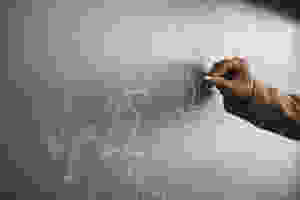 